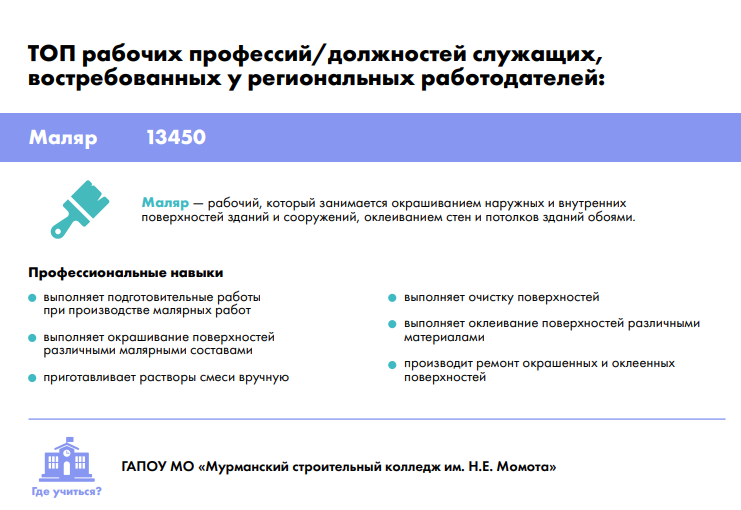 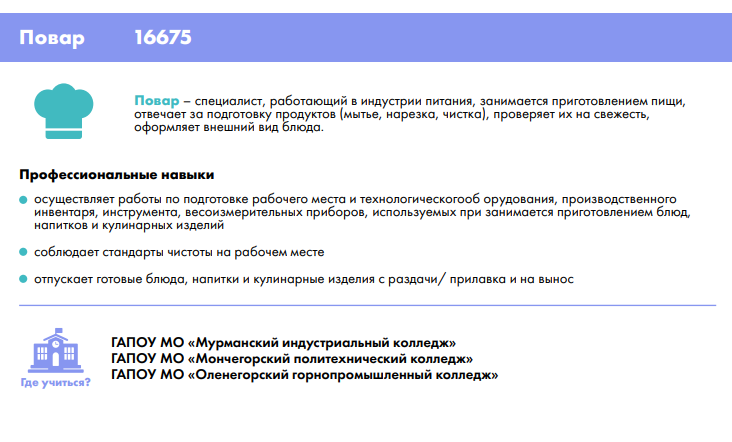 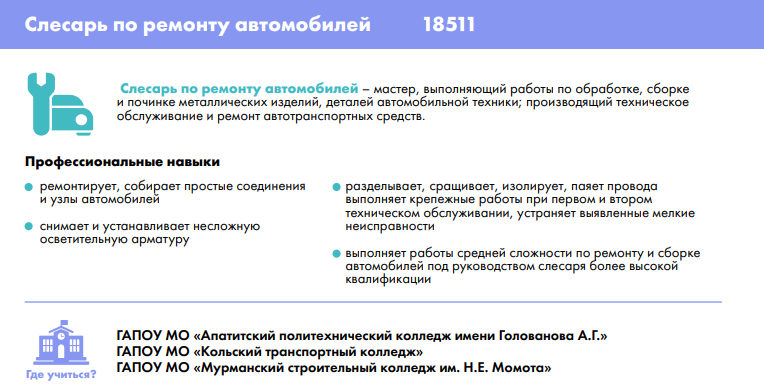 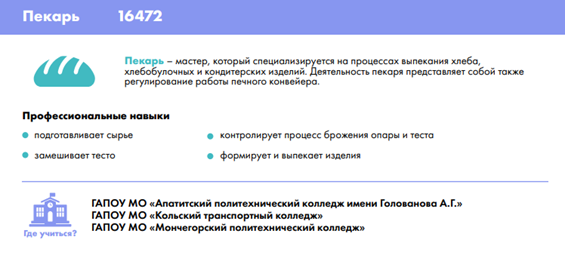 Перечень ПОО в Мурманской областиМурманский колледж экономики и информационных технологий «МКЭиИТ ;ГАПОУ МО «Кольский транспортный колледж»;ГАПОУ МО «Апатитский политехнический колледж имени Голованова А.Г.»;ГАПОУ МО «Мурманский индустриальный колледж»;ГАПОУ МО «Мурманский строительный колледж им. Н.Е. Момота»;ГАПОУ МО «Мончегорский политехнический колледж»; ГАПОУ МО «Оленегорский горнопромышленный колледж».Мурманский колледж экономики и информационных технологий «МКЭиИТ Телефон горячей линиипо вопросам приёма на обучениелиц с инвалидностью и ОВЗЧерепанова Елена Николаевна8 911 060 21 98Горячая линия по вопросам получения профессионального образования и профессионального обучения лиц с инвалидностью и ОВЗ, а также их последующего трудоустройства 8 (911) 808-39-26Муниципальная психологическая службаЗАТО г.СевероморскаПеречень профессий и учебных заведений для абитуриентов с ограниченными возможностями здоровья.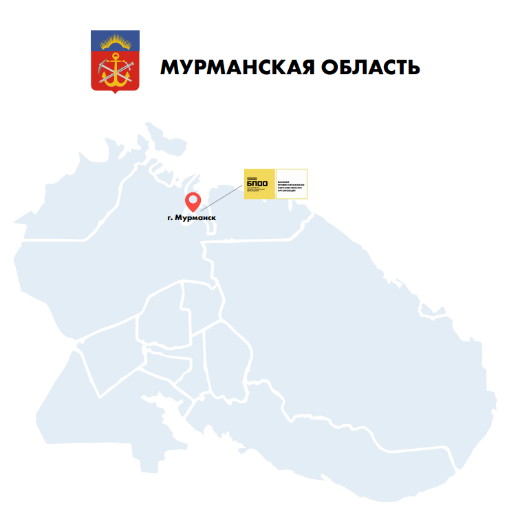 г.Североморск2023г.Перечень ПОО с указанием профессий, по которым осуществляется профессиональное обучение ГАПОУ МО «Оленегорский горнопромышленный колледж»Тел. 8 (991) 669-87-25Адрес: Мурманская область, г. Оленегорск, ул. Строительная, д. 65E-mai: my.olgpk.ruСайт:  mail@olgpk.ru vk.com/gapoumoogpkПрофессия: ПоварГАПОУ МО «Апатитский политехнический колледж имени Голованова А.Г.»Тел. 8 (81555) 6-28-21 8 (911) 808-39-42 Адрес:Мурманская область, г. Апатиты, ул. Энергетическая, д. 35 E-mai: edco@gov-murman.ruСайт:  www.apatity-college.ruПрофессия: Пекарь;                     Слесарь по ремонту автомобилей.ГАПОУ МО «Кольский транспортный колледж» 8 Тел. (81553) 3-33-09 8 (81553) 3-33-17 Адрес: Мурманская область, г. Кола, переулок Островский д.14 Сайт: ktk51.ru E-mai:ktk@mail.ru Профессия: Пекарь;                     Слесарь по ремонту автомобилей.ГАПОУ МО «Мончегорский политехнический колледж»Тел. 8 (81536) 7-36-05 Адрес: Мурманская область, г. Мончегорск, пр. Металлургов, д.1E-mai: monpk@yandex.ruСайт: монпк.рф/ruПрофессия: Пекарь;                       Повар.ГАПОУ МО «Мурманский индустриальный колледж» Тел.8 (8152) 47-29-59 Адрес: Мурманская область, г. Мурманск, ул. Фестивальная, д. 24E-mai: gregor@murindkol.ru  Сайт: murindkol.ruПрофессия: ПоварГАПОУ МО «Мурманский строительный колледж им. Н.Е. Момота» Тел.8 (8152) 43-47-85 Адрес: Мурманская область, г. Мурманск, ул. А. Невского, д. 86 Сайт:msk-murman.ru vk.com/momotamskE-mai: mbcmomota@yandex.ru Профессия: Маляр;                     Слесарь по ремонту автомобилей.Перечень работодателей, для трудоустройства по востребованным профессиямНаименование работодателя:ООО кафе «Юность»https://юность51.рф/ Управляющая компания «Севжилсервис»https://szslife.ru/АО «Мурманскавтотранс»https://murmanskautotrans.ru/ ООО Ресторанный синдикат https://szslife.ru/Атлас доступных профессий для выпускников С ОВЗ (все регионы)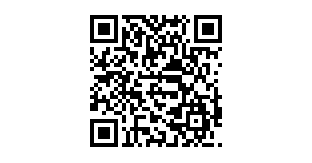 